First Class Book List 2021 - 2022GAEILGE:                         -     Bua na Cainte 1 (EDCO)ENGLISH:                        -     Sounds Make Words, 1st Class (Folens)Spell It, 1st Class (Folens) HANDWRITING:      -   Just Write 1 (EDCO)MATHS:                           -      Busy at Maths 1 (CJ Fallon)Maths Challenge 1 (Folens)RELIGION:                  -    Grow in Love First Class (Veritas)MUSIC:                       -    D Tin Whistle                  Copy Books/folders:                                                    Stationery:PLEASE LABEL ALL STATIONERY & COVER & LABEL ALL BOOKS (front cover)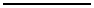 Please send the money to school in an envelope with your child’s name by Tuesday 29th June.Many thanks,        Sarah Fullam4 x  project 15A copies1 x 40 page Junior Sum copy (10mm squares)1 x B2 Handwriting copy2 x  88 page writing copy1 x A4 Drawing Copy/ sketch pad1 x 100 page notebook1 x  A4 strong mesh zip folder1 x A5 mesh zip folder/plastic folder2 x A4 Plastic Document Wallet (folder)1 x A4 Display folder (40 plastic pockets)3 HB pencilsEraserPencil sharpener with lid2 x Pritt Stick1 packet of Twistables (no markers/gel pens)2 x Whiteboard markers1 x 30cm rulerPencil Case (to remain in school)Art and Craft€15.00Book rental (including homework diary & Starlight Workbook purchased by the school (€10.70))€25.00Photocopying€20.00Total€60.00